Chapter 01: Microbes Shape Our HistoryMULTIPLE CHOICE	1.	Which of the following is NOT considered a benefit of microorganisms?ANS:	D	DIF:	Easy	REF:	1.1	OBJ:	1.1a Describe how we define a microbe, and explain why the definition is a challenge.MSC:	Remembering			2.	A microbe that is 50 nm in size would most likely beANS:	C	DIF:	Moderate	REF:	1.1	OBJ:	1.1b Describe the three major domains of life: Archaea, Bacteria, and Eukarya. Explain what the three domains have in common and how they differ.	MSC:	Applying	3.	Based on the figure shown, the type of organism indicated with an arrow could be a 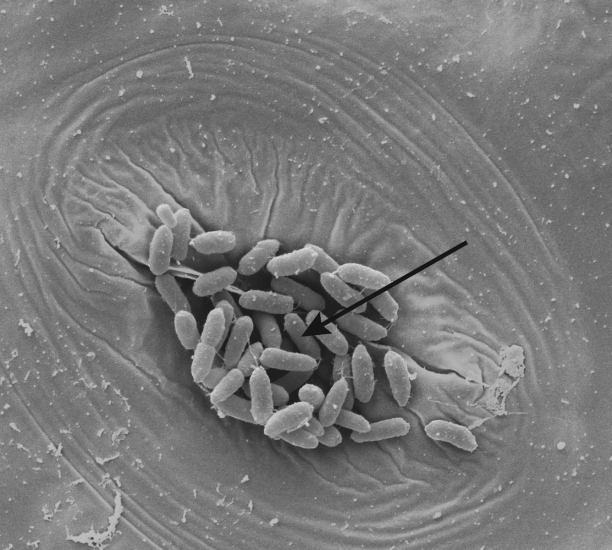 ANS:	B	DIF:	Easy	REF:	1.1	OBJ:	1.1b Describe the three major domains of life: Archaea, Bacteria, and Eukarya. Explain what the three domains have in common and how they differ.	MSC:	Applying	4.	Based on the figure, the type of organism shown is a(n) 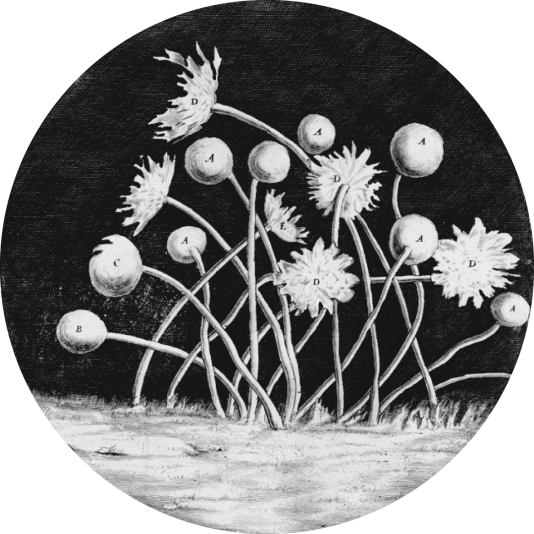 ANS:	D	DIF:	Moderate	REF:	1.1	OBJ:	1.1b Describe the three major domains of life: Archaea, Bacteria, and Eukarya. Explain what the three domains have in common and how they differ.	MSC:	Applying	5.	Which of the following demonstrates correct scientific notation of a bacterial organism?ANS:	C	DIF:	Easy	REF:	1.1	OBJ:	1.1b Describe the three major domains of life: Archaea, Bacteria, and Eukarya. Explain what the three domains have in common and how they differ.	MSC:	Applying	6.	Which key characteristic differentiates a prokaryote from a eukaryote?ANS:	C	DIF:	Easy	REF:	1.1	OBJ:	1.1b Describe the three major domains of life: Archaea, Bacteria, and Eukarya. Explain what the three domains have in common and how they differ.	MSC:	Remembering	7.	Which of the following methods for classifying life forms can best be used to distinguish between two closely related rod-shaped bacterial organisms, Salmonella typhimurium and Escherichia coli?ANS:	C	DIF:	Moderate	REF:	1.1	OBJ:	1.1b Describe the three major domains of life: Archaea, Bacteria, and Eukarya. Explain what the three domains have in common and how they differ.	MSC:	Applying	8.	Which of the following is always classified as a eukaryote?ANS:	D	DIF:	Moderate	REF:	1.1	OBJ:	1.1b Describe the three major domains of life: Archaea, Bacteria, and Eukarya. Explain what the three domains have in common and how they differ.	MSC:	Understanding	9.	Which of the following has been used as a tool for gene therapy?ANS:	A	DIF:	Easy	REF:	1.1	OBJ:	1.1b Describe the three major domains of life: Archaea, Bacteria, and Eukarya. Explain what the three domains have in common and how they differ.	MSC:	Understanding	10.	Which of the following would you not expect to find in the human digestive tract?ANS:	B	DIF:	Moderate	REF:	1.1	OBJ:	1.1b Describe the three major domains of life: Archaea, Bacteria, and Eukarya. Explain what the three domains have in common and how they differ.	MSC:	Understanding	11.	Antibiotics are chemotherapeutic drugs that function by inhibiting an important cellular structure or process of an organism that is causing an infection. Which of the following would not be affected by an antibiotic that targets cellular metabolic enzymes?ANS:	B	DIF:	Moderate	REF:	1.1	OBJ:	1.1c Define viruses, and explain how they relate to living cells.	MSC:	Analyzing	12.	Which scientist is credited with constructing the first microscope?ANS:	C	DIF:	Easy	REF:	1.2	OBJ:	1.2a Explain how microbial diseases have changed human history.	MSC:	Remembering			13.	Which of the following was an unexpected benefit of the bubonic plague?ANS:	D	DIF:	Easy	REF:	1.2	OBJ:	1.2a Explain how microbial diseases have changed human history.	MSC:	Understanding			14.	Which of the following organisms would you NOT be able to see using Robert Hooke’s microscope?ANS:	D	DIF:	Moderate	REF:	1.2	OBJ:	1.2a Explain how microbial diseases have changed human history.	MSC:	Understanding			15.	Which of the following is NOT an explanation for the centuries it took between Leeuwenhoek observing microorganisms with his microscope and the discovery that microbes are capable of causing disease?ANS:	D	DIF:	Moderate	REF:	1.2	OBJ:	1.2a Explain how microbial diseases have changed human history.	MSC:	Applying	16.	If Spallanzani had unknowingly poked a hole in the top of his flask of meat broth, what would this have implied about the theory of spontaneous generation?ANS:	D	DIF:	Difficult	REF:	1.2	OBJ:	1.2b Describe how microbes participate in human cultural practices such as production of food and drink.	MSC:	Applying	17.	What would John Tyndall have needed to use to disprove the theory of spontaneous generation with his experiments?ANS:	C	DIF:	Moderate	REF:	1.2	OBJ:	1.2b Describe how microbes participate in human cultural practices such as production of food and drink.	MSC:	Applying	18.	Which of the following theories was the Miller experiment designed to test?ANS:	B	DIF:	Moderate	REF:	1.2	OBJ:	1.2a Explain how microbial diseases have changed human history.	MSC:	Understanding			19.	Why did fewer soldiers die from infectious disease during the Crimean War in the winter months?ANS:	A	DIF:	Moderate	REF:	1.3	OBJ:	1.3b Explain how Florence Nightingale first drew a statistical correlation betweena.nitrogen fixationc.synthesis of vitaminsb.production of fermented foodsd.causative agents of diseasea.fungi.c.virus.b.E. coli.d.algae.a.virus.c.macroscopic fungi.b.bacteria.d.large ameba.a.virus.c.archaea.b.bacteria.d.eukaryote.a.Staphylococcus Epidermidisc.Staphylococcus epidermidisb.Staphylococcus epidermidisd.Staphylococcus Epidermidisa.the absence of proteinsb.the presence of DNAc.the absence of membrane-bound organellesd.the presence of a cell walla.physical characteristicsc.DNA sequence comparisonb.method of reproductiond.environmental habitata.papillomavirusc.Escherichia colib.methanogend.yeasta.virusesc.protozoab.archaead.fungia.archaeac.bacteriab.algaed.intestinal virusesa.Streptococcus pyogenes bacteriac.amebab.Herpes virusd.bread molda.Antonie van Leeuwenhoekc.Robert Hookeb.Catherine of Sienad.Louis Pasteura.There was no benefit to the bubonic plague.b.The population of Europe experienced a baby boom.c.It resulted in a better understanding of aseptic practices and how to prevent the spread of infection.d.The population decline enabled the cultural advancement of the Renaissance.a.vinegar eelsc.mold filamentsb.dust mitesd.Mycobacterium tuberculosisa.Microbes are found everywhere.b.Bacteria appeared similar to sperm and blood cells under the microscope.c.Microorganisms are capable of existing through spontaneous generation.d.Diseases were not a problem in the world until long after the discovery of microorganisms.a.No growth would have occurred in the flask, refuting the theory of spontaneous generation.b.No growth would have occurred in the flask, supporting the theory of spontaneous generation.c.Growth would have occurred in the flask, refuting the theory of spontaneous generation.d.Growth would have occurred in the flask, supporting the theory of spontaneous generation.a.a swan-neck flaskc.an autoclaveb.a microscoped.organic mediaa.the endosymbiotic origin of lifeb.the idea that all the chemicals found in early Earth could have come together to form the basic components of cellular lifec.spontaneous generationd.the RNA world hypothesisa.Pathogens do not multiply as quickly in colder temperatures.b.Pathogens do not multiply as quickly in wet environments.c.Soldiers have fewer close interactions with other individuals during the winter months.d.Chemical agents used to treat and prevent infections do not function effectively in warmer temperatures.